Mestské kultúrne stredisko v Sabinove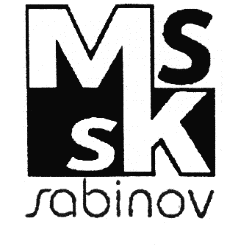 Janka Borodáča 18083 01  SabinovVYHLÁSENIA UCHÁDZAČA                       Príloha č. 4uchádzač (obchodné meno a sídlo/miesto podnikania uchádzača) .......................................................................................................................................................týmto vyhlasuje, že: je dôkladne   oboznámený  a súhlasí  s podmienkami  verejného obstarávania na predmet zákazky  ..............................................................................................................................................., ktoré sú určené vo výzve na predkladanie ponúk, jej prílohách a v iných dokumentoch poskytnutých verejným obstarávateľom v lehote na predkladanie ponúk;všetky predložené vyhlásenia, potvrdenia, doklady, dokumenty a údaje uvedené v ponuke sú pravdivé a úplné;všetkému, čo bolo uvedené vo výzve na predkladanie ponúk a jej prílohách porozumel, na to, čo nebolo jasné využil možnosť dorozumievania, a je si vedomý, že ak jeho ponuka nebude obsahovať všetky náležitosti požadované verejným obstarávateľom, bude vylúčená;nemá uložený zákaz účasti vo verejnom obstarávaní potvrdený konečným rozhodnutím v Slovenskej republike alebo v štáte sídla, miesta podnikania alebo obvyklého pobytu; nedopustil sa v predchádzajúcich troch rokoch od vyhlásenia alebo preukázateľného začatia verejného obstarávania závažného porušenia povinností v oblasti ochrany životného prostredia, sociálneho práva alebo pracovného práva podľa osobitných predpisov, za ktoré mu bola právoplatne uložená sankcia;dáva písomný súhlas k tomu, že doklady, ktoré poskytuje v súvislosti s týmto verejným obstarávaním, môže verejný obstarávateľ spracovávať podľa zákona o ochrane osobných údajov v znení neskorších predpisov;dáva písomný súhlas so spracúvaním osobných údajov po dobu realizácie verejného obstarávania, realizácie zákazky a archivácie dokumentácie k verejnému obstarávaniu zákazky, v zmysle zákona o ochrane osobných údajov a o zmene a doplnení niektorých zákonov;v súvislosti s uvedeným postupom zadávania zákazky:nevyvíjal a nebude vyvíjať voči žiadnej osobe na strane verejného obstarávateľa, ktorá je alebo by mohla byť zainteresovaná v zmysle ustanovení § 23 ods. 3 zákona č. 343/2015 Z. z. o verejnom obstarávaní a o zmene a doplnení niektorých zákonov v platnom znení („zainteresovaná osoba“) akékoľvek aktivity, ktoré by mohli viesť k zvýhodneniu jeho postavenia v súťaži, neposkytol a neposkytne akejkoľvek čo i len potencionálne zainteresovanej osobe priamo alebo nepriamo akúkoľvek finančnú alebo vecnú výhodu ako motiváciu alebo odmenu súvisiacu so zadaním tejto zákazky, bude bezodkladne informovať verejného obstarávateľa o akejkoľvek situácii, ktorá je považovaná za konflikt záujmov alebo ktorá by mohla viesť ku konfliktu záujmov kedykoľvek v priebehu procesu verejného obstarávania,dáva písomný súhlas k tomu, že jeho ponuka môže byť poskytnutá Úradu pre verejné obstarávanie, ku kontrole verejného obstarávania.V ..................................., dňa ................ 